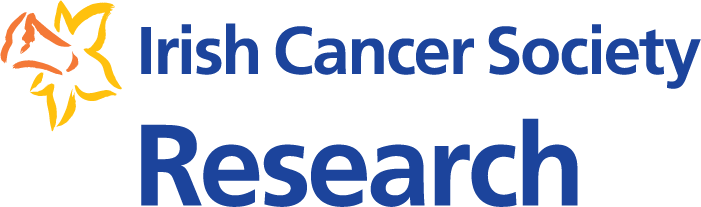 Nurse Applicant CV – (max three pages)Narrative CVYou may provide a narrative introduction to yourself up to a maximum of 350 words. You may wish to mention your research excellence and leadership abilities, contribution to scientific knowledge, contribution to professional development of other researchers, clinicians, or society, or any other pertinent information.EmploymentPlease detail current and previous relevant positions held including start and end date, job title and university/ hospital/ business/ institution where you were employed. You may add rows as desired. Professional RegistrationsPlease detail any current professional memberships and registrations.Academic QualificationsPlease detail academic and professional qualifications including start and end dates for each qualification. You may add rows as desired.Research ExperiencePlease detail any past or present research experience, both formal and informal. Give details where the research experience took place and details of any outputs achieved, techniques learnt and skills obtained. PublicationsPlease detail any relevant publications. Please start with the most recent publication.. Name: Correspondence Address: Email: Correspondence Address: Years (From-To)PositionInstitutionYears(From-To)Qualification (e.g. BSc, MSc)Course (e.g. Occupational Therapy)InstitutionTotal Number of Publications:Total Number of citations:H-IndexSource of Data and Hyperlink (e.g., Scopus)